Instrumen wawancara dengan guru kelas MTS Roudlotut TholibinBagaimana keadaan siswa ketika mengikuti pembelajaranBagaimana keaktifan siswa dalam kelasBagaimana kemampuan pemecahan masalah matematis siswa dikelasBagaimana siswa dalam mengikuti pembalajaranBagaimana siswa dalam menyelesaiakn soal yang diberikanJAWABAN SISWA 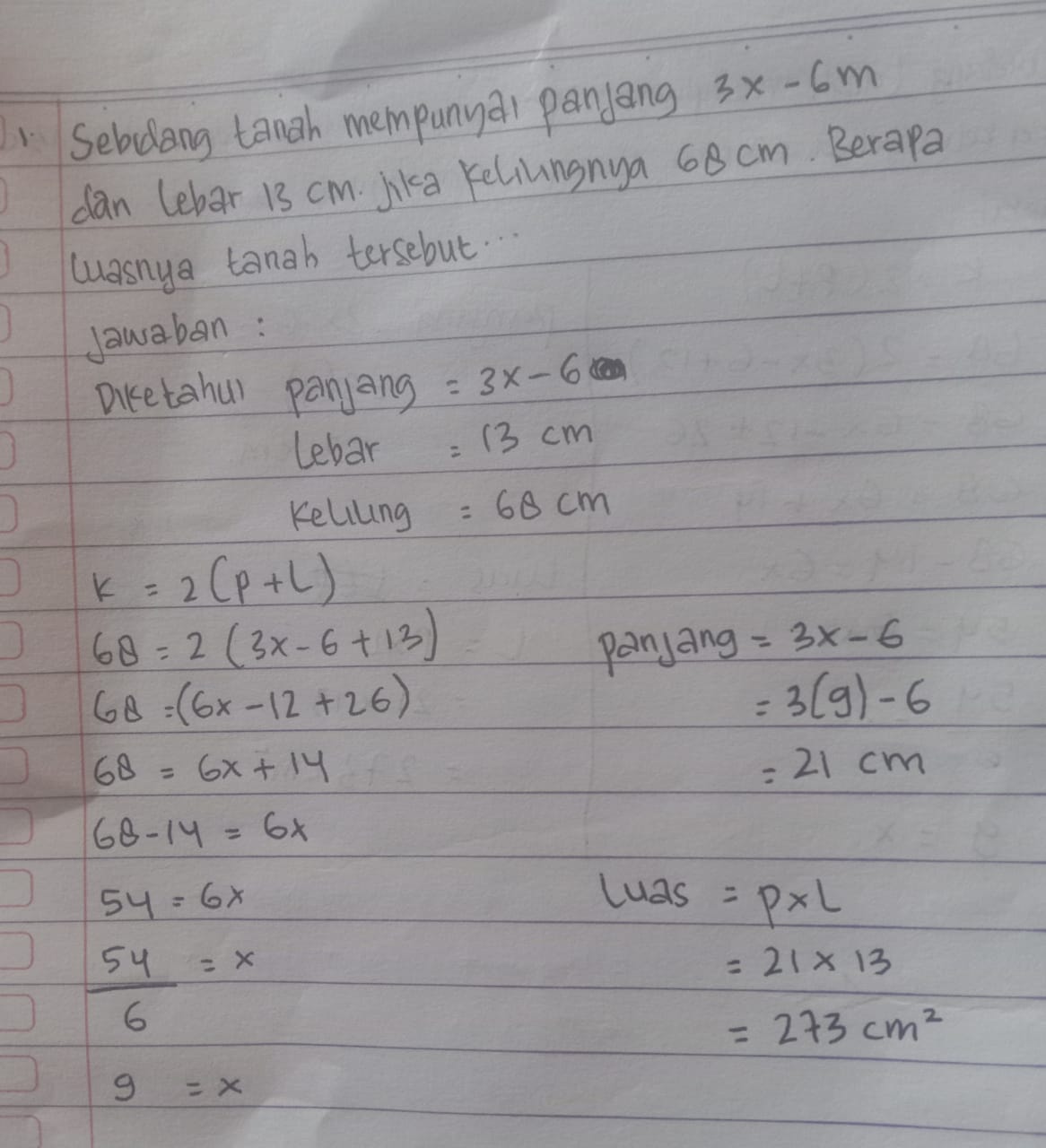 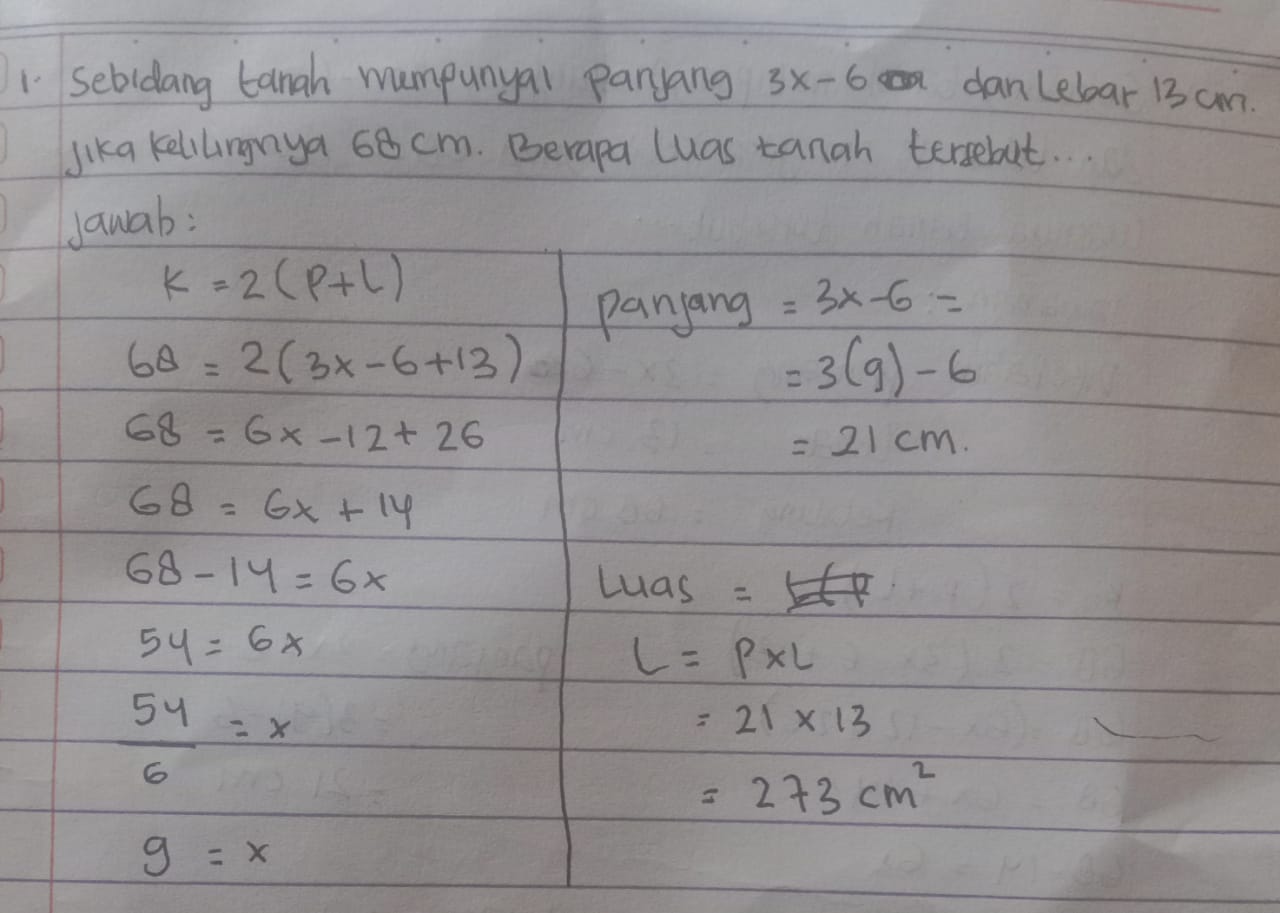 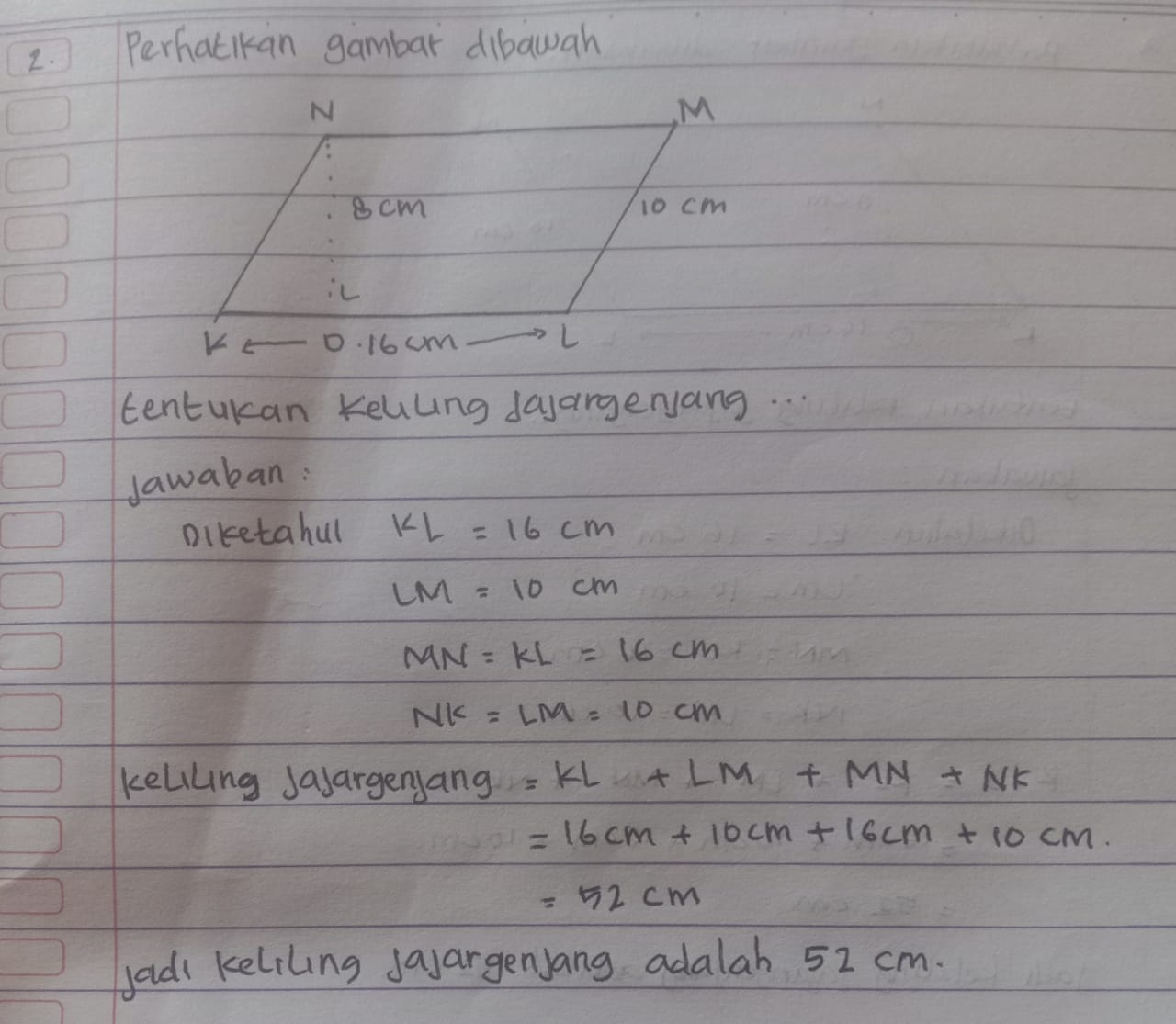 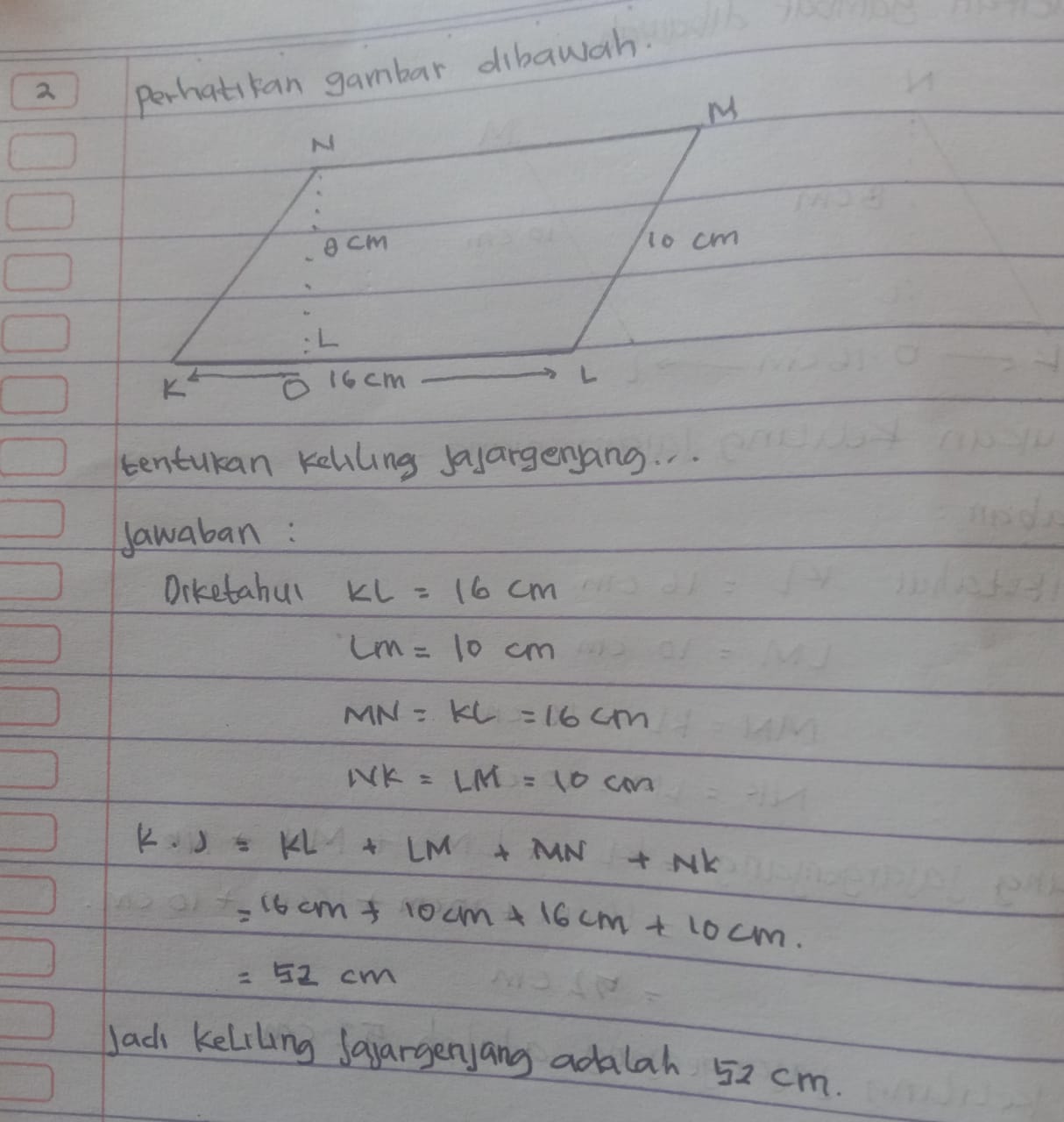 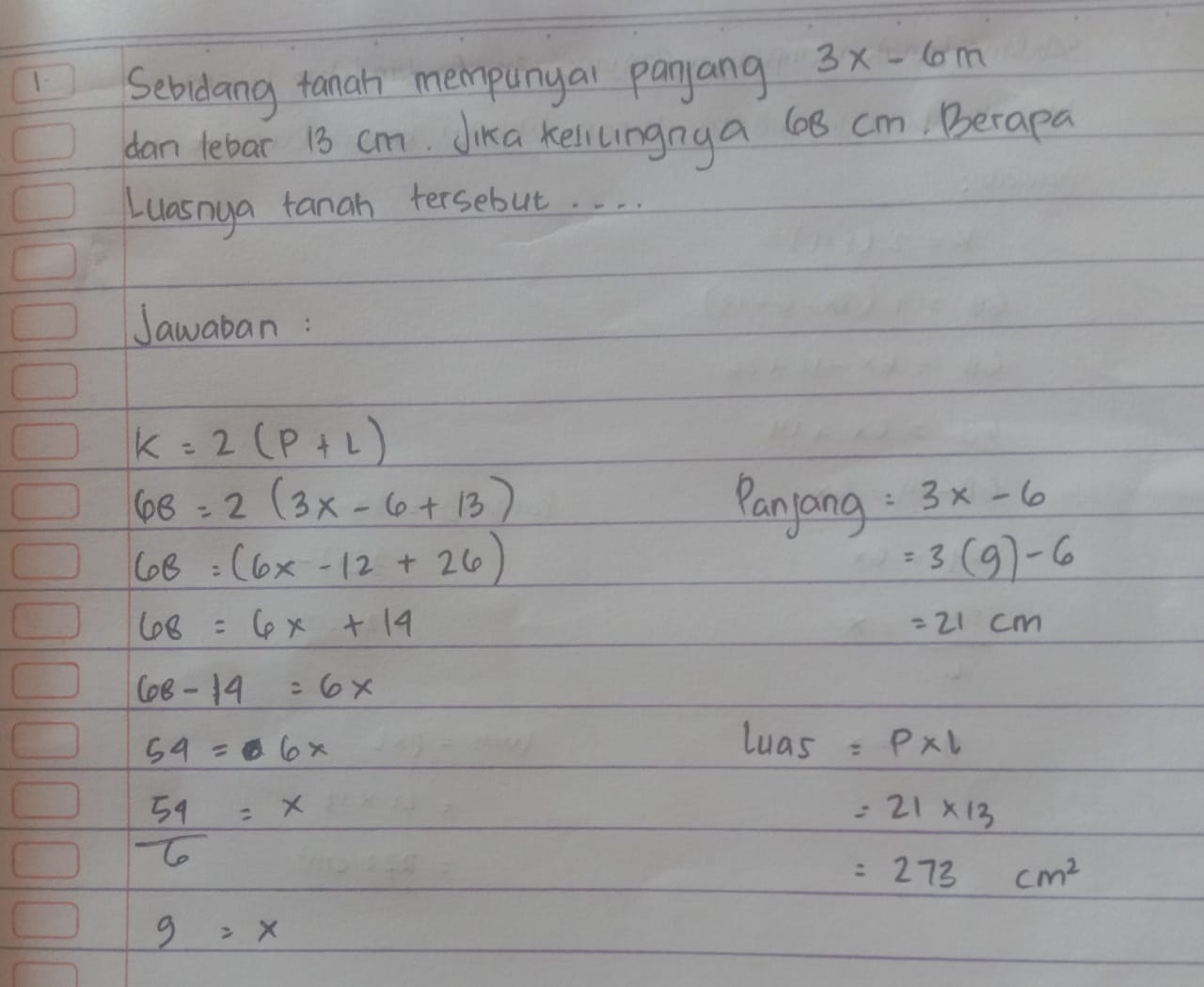 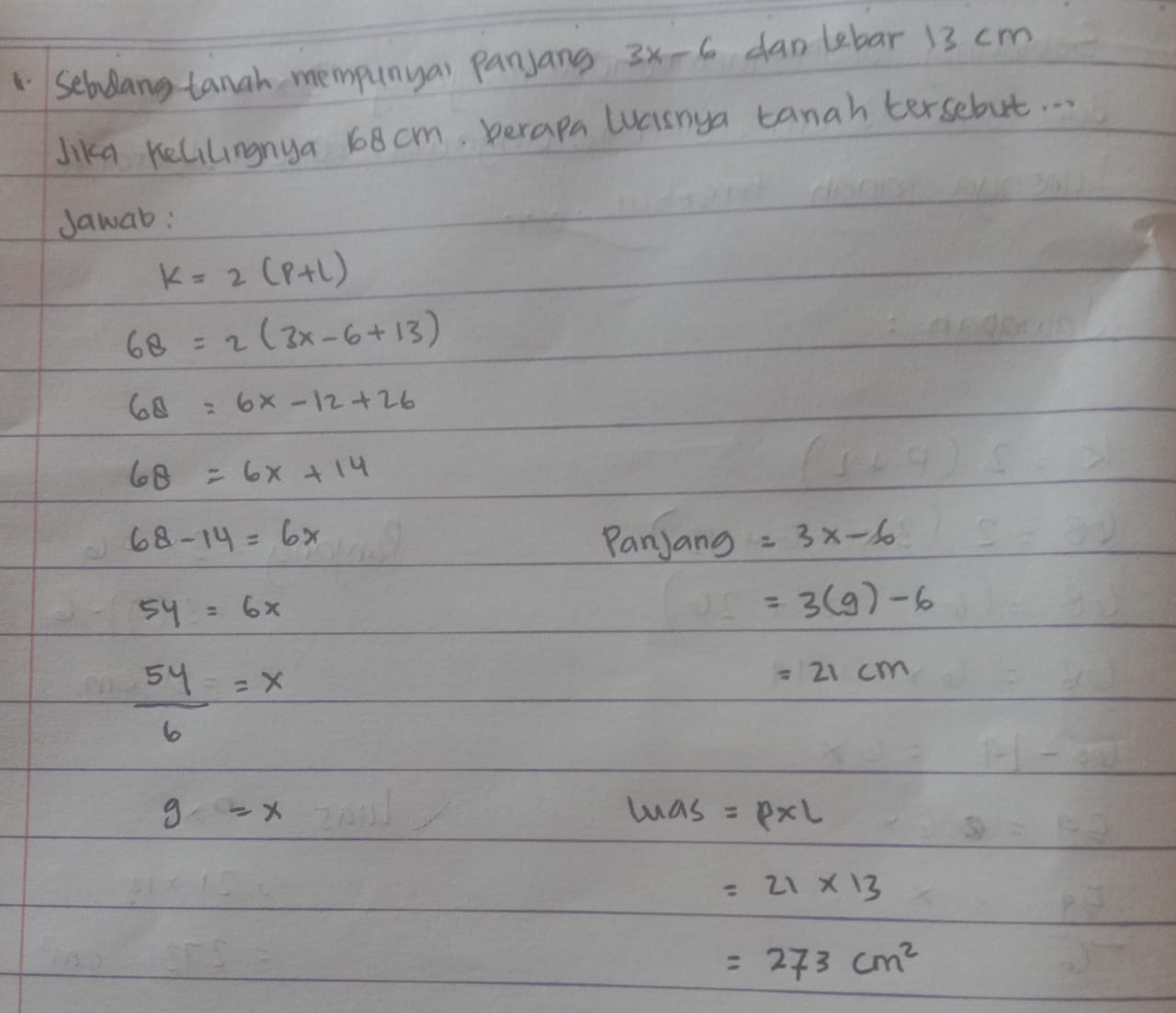 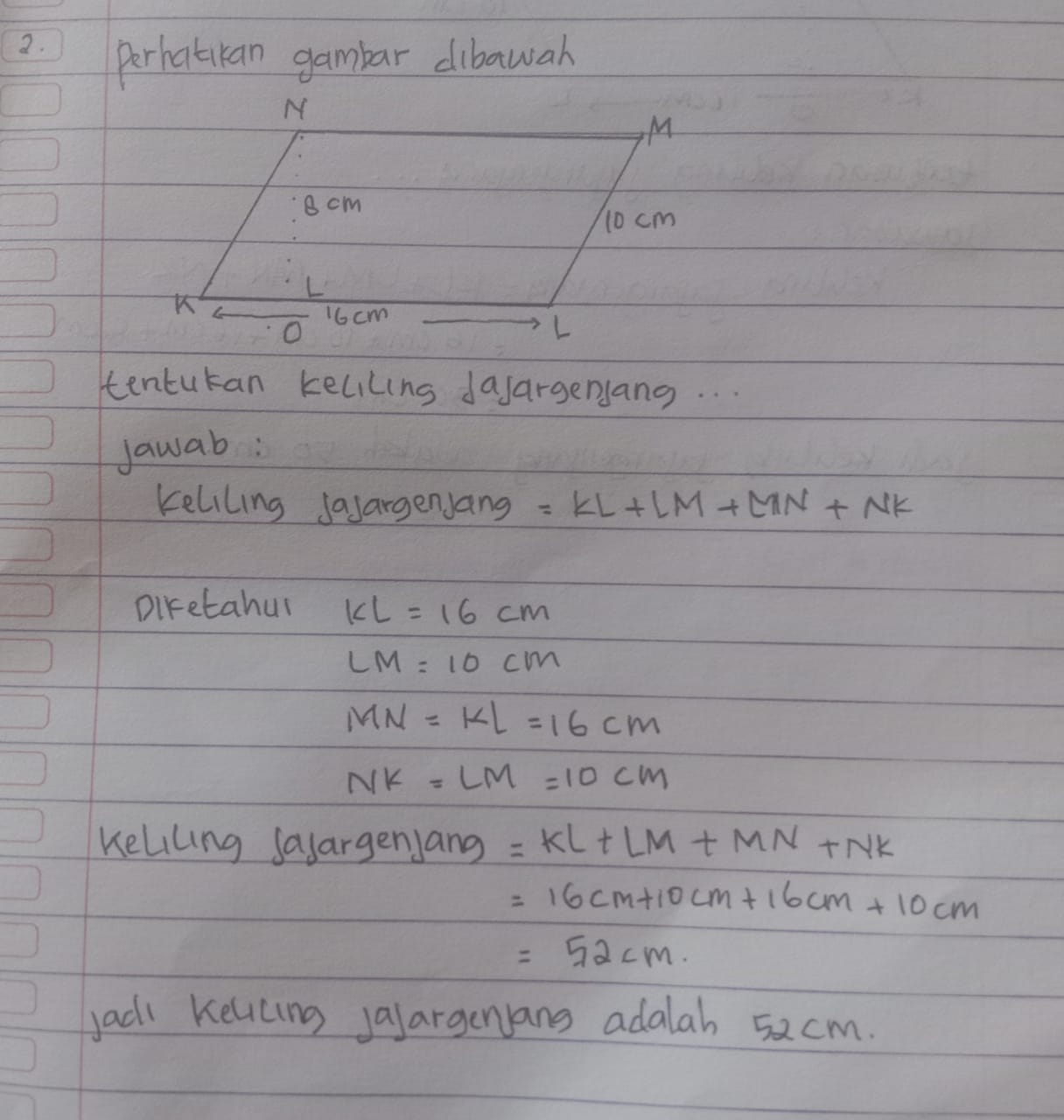 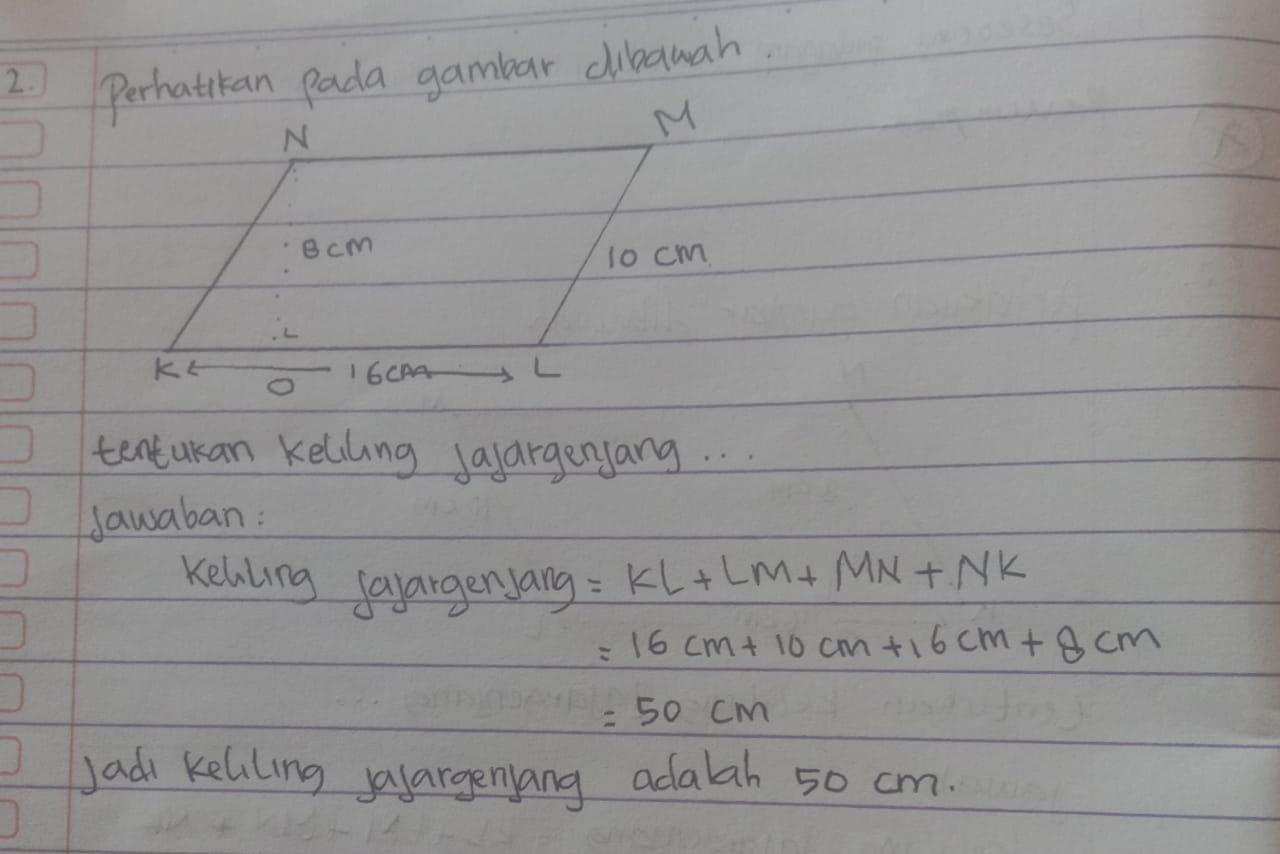 